		                                                                    Együttműködési megállapodás (4. sz. melléklet)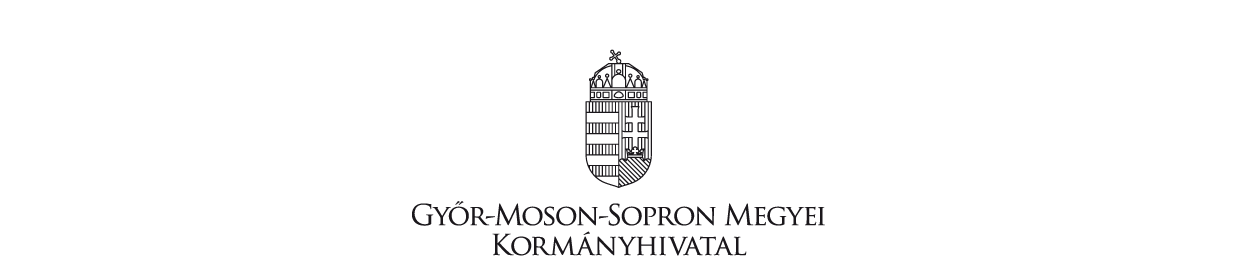 GINOP  projektazonosítóTanfolyami kód:	           								Ügyiratszám:EGYÜTTMŰKÖDÉSI MEGÁLLAPODÁS(minta)amely létrejött egyrészről a …………………….. Kormányhivatal (címe: ………………….., adószáma: …………………., NFA számlaszáma: ………………….), képviseli: …………………… kormánymegbízott nevében és megbízásából eljáró …………………………,a Társadalombiztosítási és Foglalkoztatási Főosztály főosztályvezetője (továbbiakban: Kormányhivatal Társadalombiztosítási és Foglalkoztatási Főosztálya), valamint a<képző intézmény neve> (címe: <képző intézmény címe, irsz, településnév, utca, hsz>, adószáma: <képző intézmény adószáma>), számlavezető pénzintézetének neve: <képző intézmény számlavezető pénzintézetének neve> bankszámlaszáma: <képző intézmény bankszámlaszáma>) képviseli: <képviselő neve> <képviselő titulusa> (továbbiakban: Képző Intézmény) között a mai napon az alábbi feltételekkel.  A Képző Intézmény ajánlattételében (a továbbiakban: Képzési Ajánlat) foglaltaknak megfelelően vállalja a <projekt megnevezése> kiemelt munkaerőpiaci program keretében megvalósuló, a foglalkoztatást elősegítő képzések szervezését és lebonyolítását, az ehhez kapcsolódó szakmai alkalmassági vizsgálat elvégzését, valamint a szükséges speciális egészségügyi vizsgálatok megszervezését.Finanszírozási forrás:	…………….. projekt kerete Képzés megnevezése és tanfolyami kódszáma: ………………………………………….Maximális induló létszám: …………. fő, ebből ……………..támogatott: … főMinimális induló létszám: ………….. főA képzés időtartama: ……. hónap,  oktatási napok száma összesen: ………………napA képzés intenzitása: heti …… nap; elmélet napi . …..óra, gyakorlat napi ………. óra.Összes óraszám:	……... óra	elmélet:		……… óra		gyakorlat:	.. …….óraKépzés díja összesen: ……………………………………………………………………. Ft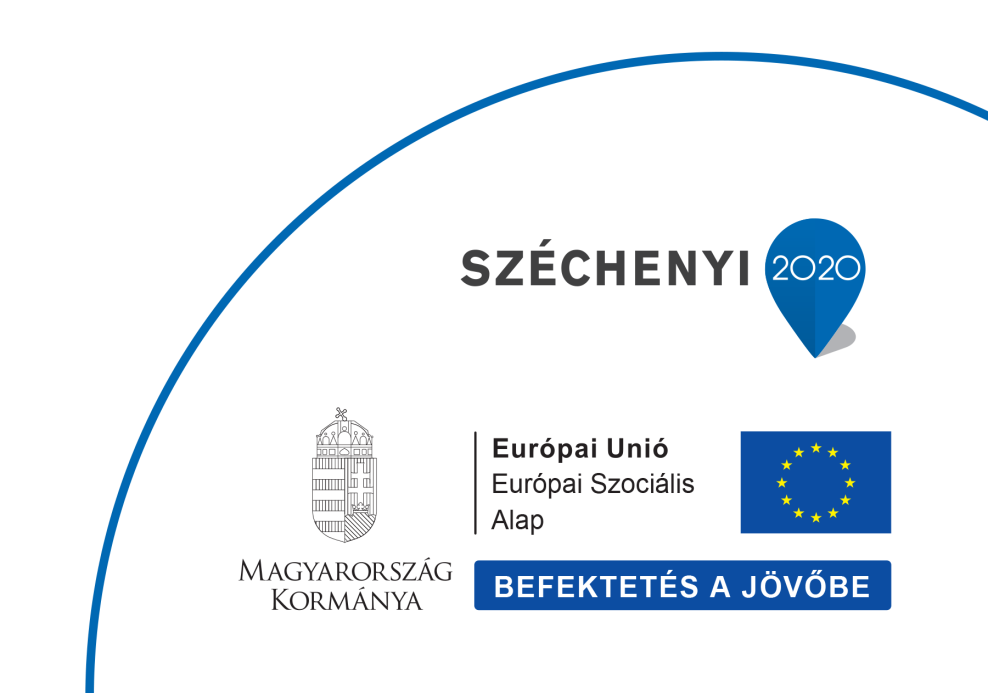 Képzés egy főre jutó költsége: …….. Ft, amelyből OKJ-s képzés esetén vizsgadíj …………. FtÁtadásra kerülő tankönyv, taneszköz költsége: …………………….…,- FtÁtadásra kerülő munkaruha, védőruha, védőfelszerelés költsége: ……………………………. FtEgyéb, az SZVK-ban nem szereplő egészségügyi szolgáltatás költsége, amennyiben a képzésben történő részvételhez szükséges: ……………………………………………………………………..FtKépzés egy főre/egy órára jutó költsége:OKJ-s képzés esetén elmélet: ….. Ft, gyakorlat: ….. FtElméleti oktatás helye:……………………………………………………………………………………....Gyakorlati oktatás helye:…………………………………………………………….……………………...A képzés tervezett kezdeti és befejezési ideje: …….…. – ………….. Megszerezhető képesítés (bizonyítvány megnevezése): ………………………………………………OKJ szám (ok): Képzéshez tartozó engedély száma/engedélyezés időpontja:Gyakorlati képzésbe bevont együttműködő partner(ek) megnevezése:………………………………Megengedett maximális hiányzás mértéke:  elmélet …..%  …. óra, gyakorlat  …... %, …..  óraA Képző Intézmény kötelezettséget vállal a következőkre:Az együttműködési megállapodás érvényességének időtartama alatt folyamatosan biztosítja a jogszabályoknak, különösen a felnőttképzésről szóló 2013. évi LXXVII. tv. (a továbbiakban: Fktv.) 3. és 10-11. §-aiban foglalt rendelkezéseknek történő megfelelést. A képzéseket ezen együttműködési megállapodás, valamint a Kormányhivatal Társadalombiztosítási és Foglalkoztatási Főosztályához benyújtott képzési ajánlat szerint valósítja meg. Az együttműködési megállapodásban meghatározott szolgáltatásokat a képzésen résztvevő egyén szerint illetékes járási hivatal foglalkoztatási osztályához teljesíti.A képzésben közreműködő partnerek felé a megkötött szerződésekben meghatározott fizetési kötelezettségeinek a képzés folytonosságának biztosítása érdekében eleget tesz. Amennyiben a képzés megvalósítása során képzésben résztvevők által készített termékek értékesítéséből a Képző Intézmény, vagy a képzésben közreműködő partner árbevételt képez, ennek összegével csökkenti a képzési költséget, melyről a záróvizsga előtt értesíti a Kormányhivatal Társadalombiztosítási és Foglalkoztatási Főosztályát. Az értékesítésről minden esetben bizonylat kiállítása szükséges.A képzésre jelentkezők közül szakmai alkalmassági vizsgálaton javaslatot tesz a képzésben résztvevőkre.A szakmai alkalmassági vizsgálat helyét, idejét egyezteti a Társadalombiztosítási és Foglalkoztatási Főosztállyal, valamint az illetékes járási hivatal foglalkoztatási osztályával abból a célból, hogy azon annak képviselője részt vehessen. A szakmai alkalmassági vizsgálatot az Országos Képzési Jegyzékről és az Országos Képzési Jegyzék módosításának eljárásrendjéről szóló 150/2012. (VII. 6.) Korm. rendelet (a továbbiakban: OKJ rendelet) alapján a mindenkor hatályos Szakmai és Vizsgakövetelmények (továbbiakban: SZVK) alapján kell elvégezni. Az alkalmassági vizsgálat az ajánlattételben meghatározott részekből áll.Az OKJ rendeletben nem szereplő képzés esetén a szakterület, illetve a képzés sajátosságának megfelelően kell kialakítani az alkalmassági vizsgálat tartalmát.A szakmai alkalmassági vizsgálatról Jegyzőkönyvet (1. sz. melléklet), Tájékoztató lapot (1/A. sz. melléklet) állít ki, amely tartalmazza a megfelelt személyek névsorát, valamint azokat, akik a követelményeknek nem feleltek meg, amit az alkalmassági vizsgálatot követő 3. munkanapig továbbítja a Kormányhivatal Társadalombiztosítási és Foglalkoztatási Főosztálynak (1. sz. melléklet) és az illetékes járási hivatal foglalkoztatási osztályának (1. sz. melléklet és 1/A. sz. melléklet).Amennyiben az OKJ-s vagy egyéb szakmai képzésben történő részvételhez a szakmai alkalmassági vizsgálaton kívül további egészségügyi szolgáltatás igénybevétele válik szükségessé, ennek költségét vállalja és az ajánlat kialakításánál figyelembe vette.A szakmai alkalmassági vizsgálatot/vizsgálatokat követően, leghamarabb 3 munkanap múlva, a Kormányhivatal Társadalombiztosítási és Foglalkoztatási Főosztályával kölcsönösen egyeztetett, írásban rögzített időpontban megkezdi és határidőre befejezi a képzéseket. A Képző Intézmény előkészíti az Fktv. 13. §-a szerinti felnőttképzési szerződést, melyet az illetékes járási hivatal foglalkoztatási osztálya által megküldött tájékoztatás alapján – mely a támogatásban részesülők szükséges adatait tartalmazza – legkésőbb a képzés első napján a résztvevőkkel megköt. A felnőttképzési szerződés egy példányát átadja a képzésben résztvevőnek, egy példányát pedig haladéktalanul megküldi a résztvevő szerint illetékes járási hivatal foglalkoztatási osztályára. A képzési programokat a foglalkoztatást elősegítő támogatásokról, valamint a Munkaerőpiaci Alapból foglalkoztatási válsághelyzetek kezelésére nyújtható támogatásról szóló 6/1996. (VII. 16.) MüM rendelet (a továbbiakban: MüM rendelet) 3-4. §-aiban foglaltak figyelembevételével valósítja meg, OKJ-s képzés esetén a programot a hatályos SZVK-ban foglaltak alapján indítja, és bonyolítja.Legkésőbb a képzés megkezdését követő napon a tanfolyam Nyitó Adatlapját (2. sz. melléklet) valamint a tanfolyam teljes időtartamára vonatkozó tanrendet megküldi a Kormányhivatal Társadalombiztosítási és Foglalkoztatási Főosztályának.A tanfolyam tényleges indulásakor – és a képzés teljes időtartama alatt is – az ajánlatban szereplő adatokhoz képest történő minden változást és rendkívüli eseményt (pl. kényszerszünet, foglalkozási időpont módosulás képzés tervezett befejezési idejének változása, vizsgaidőpont változása stb.) haladéktalanul, de legkésőbb az ok felmerülésétől számított 3 naptári napon belül írásban jelez a Társadalombiztosítási és Foglalkoztatási Főosztályának a képzésben résztvevő személyével kapcsolatos minden lényeges körülményt pedig a résztvevő szerint illetékes járási hivatal foglalkoztatási osztályának.Térítésmentesen bocsátja a képzésben résztvevők rendelkezésére – legkésőbb a képzés haladási ütemének megfelelően – azokat a tananyagokat, eszközöket, szolgáltatásokat, melyeket a képzési ajánlattétel tartalmaz, és a képzés eredményes elvégzéséhez szükségesek. A benyújtott ajánlat szerint maradnak a képzésben résztvevők birtokában a tankönyvek, a jegyzetek stb.(A képzésben résztvevők által aláírt átvételi elismervény eredeti példányát eljuttatja a Kormányhivatal Társadalombiztosítási és Foglalkoztatási Főosztályának, 1 másolati példányt a képzéssel kapcsolatos dokumentumok között őriz.)A képzés időtartama alatt a haladási naplót a képzés helyszínén (tanterem, gyakorlati képzőhely) kell tartani. A Képző Intézmény a tárgyhónapot követő hónap 3. napjáig – a jelenléti ívvel egyezően – az elmúlt havi részvételről, és a kimaradókról Létszámelszámoló lapot (6. sz. melléklet), továbbá cégszerűen hitelesített Jelenléti ív (10. sz. melléklet) másolatát, valamint – a mulasztásból eredő órák pótlása, vagy a korábbi igazolatlan hiányzás utólagos igazolása esetén – a korrekciós jelenléti ívet és korrekciós létszámelszámoló lapot és a hiányzásról szóló igazolás másolatát megküldi a résztvevő szerint illetékes járási hivatal foglalkoztatási osztályára, annak felelősségével, hogy az a támogatás kifizetésének alapbizonylatául szolgál. A jelenléti ívvel és létszámelszámoló lappal összhangban álló Tanrend elszámoló adatlapot (4. sz. melléklet)  a tárgyhónapot követő hónap 3. napjáig kell beküldeni a Kormányhivatal Társadalombiztosítási és Foglalkoztatási Főosztályára. A késedelmes adattovábbításból, valamint az adatlapok pontatlan vezetéséből adódó anyagi következmények a Képző Intézményt terhelik.A Képző Intézmény a hiányzásról hitelt érdemlő nyilvántartást vezet. A lemorzsolódás csökkentése érdekében a megengedett hiányzás indokolt, igazolt távolléttel történő túllépése esetén a mulasztott órák pótlására plusz költség felszámítása nélkül lehetőséget biztosít, ha azt a résztvevő írásban kéri és amennyiben azt a Kormányhivatal Társadalombiztosítási és Foglalkoztatási Főosztálya a Képző Intézmény előzetesen, írásban megküldött kérelme alapján jóváhagyta. Az így biztosított plusz órákról külön jelenléti ívet, és létszámelszámoló lapot szükséges vezetni, amelyeket a tárgyhónapot követő hónap 3. napjáig kell beküldeni illetékes járási hivatal foglalkoztatási osztályára. Amennyiben a képzésen résztvevő a kijelölt pótórákon és/vagy a normál képzési ütem szerinti tanórákról ismételten hiányzik, nincsen lehetőség újabb pótórák biztosítására. A mulasztó hallgatót legkésőbb a mulasztás 2. napján tértivevénnyel megküldött levélben felhívja hiányzásának igazolására és tisztázza a mulasztásra vezető okokat. A mulasztás igazolására történő felhívás egy példányát – a felhívással egyidejűleg – megküldi a résztvevő szerint illetékes járási hivatal foglalkoztatási osztályának. A mulasztás tisztázását követő napon írásban értesíti a résztvevő szerint illetékes járási hivatal foglalkoztatási osztályát.A Képző Intézmény még a 20%-os hiányzási határ előtt (elmélet és gyakorlat külön-külön), 10%-nál értesíti az illetékes járási hivatal foglalkoztatási osztályát annak érdekében, hogy a hivatal meg tudja vizsgálni a hiányzás okát.Késedelem nélkül tájékoztatást küld azokról, akinek hiányzása meghaladta a képzési szerződésben rögzített megengedett mértéket és emiatt, vagy egyéb okból – az illetékes járási hivatal foglalkoztatási osztályával történő egyeztetést követően – a képzési jogviszonyát felmondja. Ezzel egy időben megküldi a kizárt/kimaradt képzésben résztvevőre vonatkozó Adatlap a kimaradásról vagy kizárásról dokumentumot (3. sz. melléklet, 3/A. sz. melléklet), a résztvevő szerint illetékes járási hivatal foglalkoztatási osztályára, valamint a Kormányhivatal Társadalombiztosítási és Foglalkoztatási Főosztályára. Az értesítés elmulasztásából adódó anyagi következmények a Képző Intézményt terhelik.A Kormányhivatal Társadalombiztosítási és Foglalkoztatási Főosztálya a hatósági szerződésben megállapított képzési költségtámogatást a ténylegesen képzésben töltött idővel arányosan téríti meg. A képzésben töltött idő a résztvevő kimaradásáig, vagy a képzés befejezéséig tart. A megengedett hiányzás időtartama képzésben töltött időnek számít.Abban az esetben, ha a támogatott munkaviszonyt létesít, de a hatósági szerződésben foglalt kötelezettségeinek eleget tesz, a képzési költség részlete(i) igényelhető(k) és utalható(k).Ha a támogatott a vizsgán nem jelenik meg, a képzési költségtérítés utolsó részlete a vizsgadíjjal (vagy részbeni támogatás esetén a vizsgadíj támogatással arányos részével) csökkentve igényelhető és utalható, kivéve, ha a vizsgadíjat a Képző Intézmény előre – igazoltan – kifizette, vagy erre kötelezettséget vállalt. (Pl: a Képző Intézmény a vizsgára lejelentett létszámot már nem tudja módosítani, és ezt igazolni tudja.) Amennyiben a képzés résztvevője az illetékes járási hivatal foglalkoztatási osztályának megítélése szerint nem neki felróható ok miatt hagyja abba a képzést, s ezért vele szemben az illetékes járási hivatal foglalkoztatási osztálya anyagi követelést nem érvényesít, ez esetben a képzés félbe maradására hivatkozva a Képző Intézmény sem érvényesíthet a képzésből kimaradóval szemben anyagi követelést.A képzésből kimaradt támogatott ügyfél esetében a teljesítménnyel (idő)arányos költségek elszámolása történik. A képző a Kormányhivatal Foglalkoztatási Főosztályának túlfizetése esetén, a teljesítménnyel nem arányos, részére átutalt költségtérítést a kimaradást követő 30 napon belül visszafizeti a Győr-Moson-Sopron Megyei Kormányhivatal ………………………………… számú számlaszámára. A közleményben fel kell tüntetni a tanfolyam kódját és a képzésben részt vevő nevét is. A kimaradó résztvevő képzési költségelszámolásához a visszautalandó összeget tartalmazó negatív, helyesbítő számla benyújtása szükséges.Megszervez(tet)i a részvizsgákat, a záróvizsgákat és az esetleges első javítóvizsgát.Gondoskodik a bizonyítványok és az egyéb igazolások, engedélyek kiadásáról.A képzés befejezése előtt 15 nappal értesítést, Vizsgabejelentőt (7. sz. melléklet) küld a Kormányhivatal Társadalombiztosítási és Foglalkoztatási Főosztályára és a résztvevő illetékes járási hivatal foglalkoztatási osztályára a képzés befejezésének pontos időpontjáról, valamint a záróvizsga helyéről és pontos időpontjáról (nap, kezdési időpont). Lehetővé teszi, hogy a Kormányhivatal képviselője a vizsgán részt vehessen.Tájékoztatja a Kormányhivatal Társadalombiztosítási és Foglalkoztatási Főosztályát, és a résztvevő szerint illetékes járási hivatal foglalkoztatási osztályát a vizsgáról távolmaradókról, a javító- és pótló vizsgára utasítottakról.A Képző Intézmény kötelezi magát, hogy a vizsgáról távolmaradó, illetve a sikertelenül vizsgázó támogatottak számára – a sikertelen vizsgát követő 180 napon belül – valamely vizsgáztatási joggal rendelkező intézménynél biztosítja a pótló, – illetve javítóvizsgán való részvétel lehetőségét.A Képző Intézmény a javító/pótló vizsgán való részvétel lehetőségéről tértivevénnyel kiküldött /az átvétel igazolásával személyesen átadott tájékoztató levelet, és – amennyiben a Képző Intézmény végzi el a hallgató javító/pótlóvizsgára történő bejelenését – a bejelenést igazoló dokumentumot a sikertelen vizsgát követő 180 napon belül megküldi a Kormányhivatal Társadalombiztosítási és Foglalkoztatási Főosztálya és az illetékes járási hivatal foglalkoztatási osztálya részére.Ennek részeként írásban tájékoztatja az érintetteket, a Kormányhivatal Társadalombiztosítási és Foglalkoztatási Főosztályát, és a résztvevő szerint illetékes járási hivatal foglalkoztatási osztályát, gondoskodik a vizsgák eredményeinek az illetékes járási hivatal foglalkoztatási osztályaira történő megküldéséről, a bizonyítványok és az egyéb igazolások, engedélyek kiadásáról.A javítóvizsga költségeit a Kormányhivatal Társadalombiztosítási és Foglalkoztatási Főosztálya nem téríti meg, az a résztvevőt terheli. Ennek tényét a résztvevővel kötött felnőttképzési szerződésben rögzíteni kell.A képzési programban tételesen felsorolt, a résztvevőkhöz közvetlenül kapcsolódó felszerelésekről, eszközökről, képzéssel kapcsolatos iratanyagokról (számlák, szerződések) elkülönített nyilvántartást vezet.Képző Intézmény vállalja, hogy együttműködési kötelezettsége keretében az ajánlatban foglaltakhoz képest bármilyen időközben bekövetkezett változást bejelent a Kormányhivatal Társadalombiztosítási és Foglalkoztatási Főosztályának azonnal, de legkésőbb 8 napon belül. A számlát (számlákat) a támogatott nevére, és állandó lakhelye szerinti pontos címére kell kiállítani, de a Kormányhivatal Társadalombiztosítási és Foglalkoztatási Főosztályára kell megküldeni – 2 eredeti, vagy 1 eredeti és 1 hitelesített példányban – a 4.2 pontban meghatározott ütemezés szerint. A számlához csatolni kell a Számlaösszesítő-jegyzéket (8. sz. melléklet). A számlán fel kell tüntetni az általános forgalmi adóról szóló 2007. évi CXXVII. tv.-ben (a továbbiakban: ÁFA tv.) meghatározottakon túlmenően:a számlát kibocsátó felnőttképzést folytató intézmény felnőttképzési engedély számát,a képzési program megnevezését/engedély számát/ engedélyezés időpontját/,az Országos Képzési Jegyzékben szereplő képzés esetén az OKJ számát,a képzés Kormányhivatalnál kapott kódszámát,a részletfizetés sorszámát,a projekt azonosító számát. A számlára rávezeti továbbá, hogy „a számlát az együttműködési megállapodás alapján a vevő helyett  a Győr-Moson-Sopron Megyei Kormányhivatal téríti meg”.A számla első példányát átadja a képzésben részt vevő hallgatónak, melyről átvételi elismervényt készít, melynek cégszerűen hitelesített másolatát megküldi a Kormányhivatal  Társadalombiztosítási és Foglalkoztatási Főosztályának.Az utolsó részletről kiállított számlához az illetékes járási hivatal foglalkoztatási osztály részére csatolja a képzés eredményes befejezését igazoló dokumentum (bizonyítvány/tanúsítvány) másolatát. (Nyelvi és hatósági képzések esetén a záró számlához a vizsgán való részvétel igazolását csatolja.) A képzés befejezését követő 15 napon belül benyújtja a Kormányhivatal Társadalombiztosítási és Foglalkoztatási Főosztályának a tanfolyam záró dokumentumait:megvalósulási tanulmány,a vizsgajegyzőkönyv képző által hitelesített másolata,a képzésben résztvevők részére véglegesen átadott tankönyvek, eszközök, egyéb segédletek átvételét igazoló elismervény eredeti példánya,a képzésben résztvevők részére véglegesen átadott munka és védőruházat, védőfelszerelés átvételét igazoló elismervény eredeti példánya,részletes szakmai értékelés,óraszám kimutatást (9. sz. melléklet),képzésről készített, még át nem adott fotó/video dokumentációt (CD/DVD adathordozón),a képzés eredményes befejezését igazoló dokumentum átvételi elismervényének képző által hitelesített másolata (nyelvvizsga és jogosítvány esetében nem releváns).A számlán feltüntetett számlavezető pénzintézet megnevezésének és a számla számának az ajánlatban szereplő adatokkal megegyezőnek kell lennie. Amennyiben a képzés időtartama alatt változik a pénzintézet vagy a számlaszám, azt haladéktalanul írásban bejelenti a Kormányhivatal Társadalombiztosítási és Foglalkoztatási Főosztályára, valamint a résztvevő szerint illetékes járási hivatal foglalkoztatási osztályára.Abban az esetben, ha a befejezési időpont bármilyen okból megváltozik, a módosításra vonatkozó kérelmet szakmai indoklással együtt írásban megküldi a Kormányhivatal Társadalombiztosítási és Foglalkoztatási Főosztályának címezve. A módosítási kérelem elfogadása után a felnőttképzési szerződéseket – szükség esetén – módosítja, ezt követően haladéktalanul megküldi a résztvevő szerint illetékes járási hivatal foglalkoztatási osztályának.Elősegíti és tűri a képzés arra jogosultak általi, jogosultságuknak megfelelő mértékű ellenőrzését, amely a képzésben együttműködő partnereknél történő ellenőrzést is magában foglalja.A Kormányhivatal jogosult hatósági ellenőrzést végezni a folyamatban lévő képzéseken, amelynek során az oktató a képző szerv képviselőjének minősül. A Kormányhivatal a jegyzőkönyvet 8 napon belül megküldi a képzőnek, aki kézhezvételtől számított 15 napon belül észrevételt tehet.     A képzésről fotódokumentációt készít legalább havi rendszerességgel, (5-5 db), valamint a záróvizsgáról. Az elkészült fotókat a Kormányhivatal Társadalombiztosítási és Foglalkoztatási Főosztályának elektronikus úton megküldi.A Képző Intézmény köteles a támogatással kapcsolatos adatokat elkülönítetten nyilvántartani, és a támogatásra vonatkozó dokumentumait a támogatás odaítélésének időpontjától számított 10 évig megőrizni, valamint ezen időtartam alatt a támogatásról az állami és uniós szervek számára adatot szolgáltatni, illetve a támogatással kapcsolatos dokumentumokat bemutatni.A Képző Intézmény kötelezettséget vállal arra, hogy a Kormányhivataltól megkapott, a képzésben részt vevőkre vonatkozó személyes adatokat a vonatkozó jogszabályok rendelkezéseinek megfelelően, bizalmasan, tisztességes és átlátható módon kezeli.Képzés meghiúsulása  Amennyiben a képzés a Képző Intézmény hibájából meghiúsul, vagy nem teljesül maradéktalanul, illetve a Képző Intézmény a megállapodás 2. pontjában foglalt kötelezettségeinek maradéktalanul nem tesz eleget, a Kormányhivatal Társadalombiztosítási   és Foglalkoztatási Főosztálya az együttműködési megállapodástól elállhat, vagy az együttműködési megállapodást felmondhatja.       A Képző Intézmény tudomásul veszi, hogy lekerül a képzési jegyzékről és 1 évig nem tehet érvényes ajánlatot, amennyiben  a Kormányhivatal Társadalombiztosítási és Foglalkoztatási Főosztálya az együttműködési megállapodástól elállt vagy felmondta,  a képzés a Képző Intézmény hibájából meghiúsul, lehetetlenné válik,  időközben olyan változás következik be, mely alapján a Képző Intézmény a jogszabályi követelményeknek vagy az ajánlattételi felhívásnak a továbbiakban nem felel meg, olyan változást nem jelent be, ami miatt lekerülne a képzési jegyzékről, és a Kormányhivatal Társadalombiztosítási és Foglalkoztatási Főosztálya utólag észleli,   a Kormányhivatal Társadalombiztosítási és Foglalkoztatási Főosztálya tudomására jut, hogy az együttműködési megállapodásban foglaltaktól elérő célra fordítja a részére kifizetett képzési költséget,  ha a hatósági ellenőrzés során a kormányhivatal hiányosságot tár fel, amelyet nem lehet pótolni, vagy az ellenőrzés megállapításait a képző szerv nem fogadja el,     a képző a felülvizsgálat során nem felel meg.       A szerződésszegés következményeként a felek érvényesítik a Polgári Törvénykönyvről szóló 2013. évi V. törvényben (a továbbiakban: Ptk.) foglalt jogait; a Képző Intézmény szerződésszegése esetén a Kormányhivatal Társadalombiztosítási és Foglalkoztatási Főosztály követeli különösen a megállapodás szerinti teljesítést.A Kormányhivatal vállalja, hogy:A Képző Intézményről, a képzési programjairól, valamint az általa nyújtott képzési szolgáltatásokról a regisztrált álláskeresőknek és más potenciális résztvevőknek részletes, széleskörű, objektív tájékoztatást nyújt. A tájékoztatást a Képző Intézmény képzési ajánlatában szereplő információk alapján nyújtja. A Képző Intézmény tájékoztató anyagait a résztvevő szerint illetékes járási hivatal foglalkoztatási osztályain a képzés iránt érdeklődők számára hozzáférhetővé teszi, rendelkezésükre bocsátja.A képzési szolgáltatás ellenértékének utalása az alábbiak szerint történik:az első részlet számlája (a Képző Intézmény a képzés megkezdését követő
5 munkanap elteltével nyújthatja be):	év.hó.nap.	Ft/fő	a második részlet számlája:	év.hó.nap.	Ft/fő	a harmadik részlet számlája:	év.hó.nap.	Ft/fő	a záró (utolsó) részlet számlája:	év.hó.nap.	Ft/fő	A záró részlet számlájának benyújtása előtt, a záró vizsgát követő 15 napon belül megküldi a 2.19. pontban meghatározott dokumentumokat az illetékes  járási hivatal foglalkoztatási osztályainak, a 2.20. pontban felsorolt dokumentumokat a Kormányhivatal Társadalombiztosítási és Foglalkoztatási Főosztályának. A dokumentumok elfogadásáról, illetve azok hiánypótlásáról a Kormányhivatal 15 napon belül dönt, és értesíti a Képző Intézményt arról, hogy benyújthatja a záró részlet számláját, melyet a képző az értesítést követő 8 napon belül benyújt. Hiánypótlás esetén annak teljesítésére a Kormányhivatal Társadalombiztosítási és Foglalkoztatási Főosztálya 5 napot biztosít. A Kormányhivatal Társadalombiztosítási és Foglalkoztatási Főosztálya közvetlenül a Képző Intézménynek a számla kézhezvételét követő 30 napon belül utalja át az esedékes számla ellenértékét. Amennyiben kifogást talál a benyújtott számlákban, azt a számla kézhezvételét követően 15 napon belül írásban jelzi a Képző Intézmény részére.Amennyiben a képzésben résztvevő, támogatott személy a vizsgán nem jelenik meg, e megállapodás 2.12 pontjában foglaltak szerint kell eljárni.A jelen megállapodás elválaszthatatlan részét képezi a Képző Intézmény által kitöltött és cégszerűen aláírt Átláthatósági nyilatkozat (11. számú melléklet). A Képző Intézmény a tárgyévben egy alkalommal köteles nyilatkozatot tenni.Együttműködő felek megállapodnak abban, hogya képzések teljes időtartamára jelen együttműködési megállapodást tekintik irányadónak. A képzések megvalósítása során felmerülő – előre nem látható – lényeges változás (pl. képzést érintő jogszabály módosulás) esetén a megállapodó felek az együttműködési kötelezettségük keretében tárgyalást folytatnak egymással a felmerült probléma megoldása érdekében;amennyiben az együttműködési megállapodásban meghatározott támogatni kívánt létszám nem biztosítható a képzési program iránt érdeklődők, vagy a felvételi feltételeknek megfelelő támogatottak hiánya miatt, az együttműködési megállapodás megszűntnek tekintendő. Ebben az esetben a Kormányhivatal semmiféle anyagi vagy jogi felelősség, illetve kötelezettség nem terheli;amennyiben a tanfolyam indulásakor a képzésben résztvevők létszáma alacsonyabb, mint az együttműködési megállapodásban meghatározott, a Kormányhivatal Társadalombiztosítási és Foglalkoztatási Főosztálya által támogatni kívánt minimális létszám, vagy a képzésből kiválik valaki, az üres/megüresedett férőhely a Kormányhivatal Társadalombiztosítási és Foglalkoztatási Főosztályával történt előzetes írásbeli egyeztetést követően a támogatni kívánt létszám mértékéig feltölthető;a megállapodás határozott időre jön létre, amely annak aláírásától a záró elszámolás, tanfolyami végelszámolás mindkét fél általi elfogadásáig, a záró számla rendezéséig tart. A megállapodást mindkét fél írásban 60 napos felmondási idővel felmondhatja.Jelen megállapodásban nem szabályozott kérdésekben az Flt., a MüM rendelet, továbbá a felnőttképzési tevékenység folytatásához szükséges engedélyezési eljárásra és követelményrendszerre, a felnőttképzést folytató intézmények nyilvántartásának vezetésére, valamint a felnőttképzést folytató intézmények ellenőrzésére vonatkozó részletes szabályokról szóló 393/2013. (XI. 12.) Korm. rendelet, az Fktv., valamint a Ptk. rendelkezései az irányadók.A szerződésből származó jogvita esetére a szerződő felek kikötik a polgári perrendtartásról szóló 2016. évi CXXX. törvényben foglaltak alapján – értékhatártól függően – a Győri Járásbíróság, illetve a Győri Törvényszék illetékességét.A szerződésben foglaltakat a felek tudomásul veszik, és aláírásukkal jóváhagyólag elismerik. Jelen szerződés 3 egymással egyező példányban készült, amelyből 2 példány a Kormányhivatalt, 1 példány a Képző Intézményt illeti.Mellékletek (elektronikus úton is megküldve):1. sz. Jegyzőkönyv a szakmai alkalmassági vizsgálatról1/A. sz. Tájékoztatólap a szakmai alkalmasságról2. sz. Nyitó Adatlap a képzési program megkezdéséről3. sz. Adatlap kimaradásról vagy kizárásról3/A. sz. Kiegészítés a 3. sz. melléklethez4. sz. Tanrend elszámoló adatlap5. sz. Megvalósulási tanulmány6. sz. Létszámelszámoló-lap7. sz. Vizsgabejelentő8. sz. Számlaösszesítő-jegyzék9. sz. Óraszám kimutatás10. sz. Jelenléti ív11. sz. Átláthatósági nyilatkozat…………………………., ... év .. hó ... nap…………………………………….			…………………………………………………….       Képző Intézmény                      	                                       <kormánymegbízott neve>                                                                                         kormánymegbízott nevében és megbízásából ……..……………………………………..	                                                                                                       <főosztályvezető neve> 								          főosztályvezetőA kötelezettségvállalást ellenjegyezte:		……………………………………………..	                                                                                   ellenjegyző aláírásaEllenjegyzés dátuma:,………………. ... év ..  hó ... napKapják:Képző IntézményKormányhivatal